Characterization of extracts from Haematococcus pluvialis red phase by using Accelerated solvent extractionPatrizia Casellaa, Juri Rimauroa, Angela Iovinea,b, Sanjeet Mehariyaa,b, Dino Musmarrab, Antonio Molinoa,* a Italian National Agency for New Technologies, Energy and Sustainable Economic Development (ENEA),Territorial and Production System Sustainability Department, CR Portici Piazzale Enrico Fermi, 1 - 80055,Portici, Italyb Department of Engineering, University of Campania “Luigi Vanvitelli”, Via Roma, 29 - 81031 Aversa, Italy* antonio.molino@enea.itThe request for natural products such as antioxidant pigments derived from microalgae, i.e. -carotene, lutein and astaxanthin, is growing. In this context, astaxanthin, a powerful antioxidant produced by Haematococcus pluvialis, used as an additive in animal feed and as a food supplement, has been extracted by accelerat solvent extraction using acetone and ethanol as green and safe solvents, and hexane and chloroform:methanol (1:1) performing the best conditions. The obtained extracts showed not only the recovery of mainly astaxanthin but also other carotenoids, such as lutein and in lesser part of -carotene. In addition, the composition of the extracts was analyzed by highlighting the content of other valuable bio-products such as proteins, carbohydrates, lipids and Total Dietary Fibers. The best extraction performance was using acetone and ethanol as solvent.IntroductionThe microalgae Haematococcus pluvialis, is a promising source of astaxanthin, a colored and antioxidant carotenoid that accumulates during the red growth phase. At this phase, stress factors as high light intensity or nitrogen deprivation triggered the transformation of ovoid green cells of H. pluvialis into round, red, and resistant biggest cysts, rich in astaxanthin which can make up 1-3% of the dry weight (Cerón et al. 2007) and more than 80% of the total carotenoids (Shah et al. 2016).Astaxanthin (C40H52O4, 3,3′-dihydroxy-β,β-carotene-4,4′-dione) as synthetic and natural form are currently mainly used as feed additive for salmonids, fish and ornamental birds and in nutraceutical sector as an antioxidant supplement. . However, the synthetic form of astaxanthin still dominates most of the market since natural forms are not yet competitive due to the cost of microalgae cultivation and extraction process (Ruiz et al. 2016). Astaxanthin extraction processes from H. pluvialis been investigated in several scientific paper using different technologies such as solid-liquid extraction by mean of Sohxlet apparatus (Ruen-ngam et al. 2010), pressurized liquid extraction using Accelerat (ASE 200) (Denery et al. 2004, Molino et al., 2018a,b), supercritical fluid extraction, CO2-SFE (Pan et al. 2012, Molino et al. 2018c, Di Sanzo et al. 2018) with the main objective to implement the recovery of astaxanthin. The objective of this work is to extract astaxanthin from Haematococcus pluvialis using Solvent Extraction testing the best conditions at 40 °C and 100 bar using solvent, at 67 °C and 100 bar using ethanol and chloroform:methanol (1:1 v/v), at 20 °C and 100 bar with hexane omposition of the extracts  in terms of total carotenoids (astaxanthin, lutein, beta-carotene), proteins, carbohydrates, lipids, and .Materials and methodsHaematococcus pluvialis lyophilized microalgae, purchased by MICOPERI BLUE GROWTH®, (Rimini, Italy) was mixed with inert material (Diatomaceous Earth, 0.8 grams) and mechanically pretreated by Retsch PM200 planetary ball mill at 400 rpm for 5 min. The obtained pretreated biomass was extracted by ASE 200, (Dionex, Salt Lake City, UT, USA), following the procedure reported by Molino et al. 2018a. The best conditions were performed for the extraction of astaxanthin from H. pluvialis as reported in Molino et al. 2018a (Table 1). carried out for 20 min for a total time of 80 mintill to obtain the discoloring.Table 1: Operati condition for astaxanthin extraction from H. pluvialisThe obtained extracts were quantified gravimetrically after a drying process under nitrogen flow by the TurboVAP Zymark® and their composition has been characterized.Haematococcus pluvialis biomass and each extracts were analyzed in terms of moisture and ash according to the official methods EN ISO 712 and EN ISO 2171. Proteins and carbohydrates were quantified respectively according to the kjeldahl method (UNI EN ISO 20483) and HPLC-ELSD analysis (UNI EN 15086). Fatty acids was analyzed by GC-FID (Agilent 7820A) (UNI EN ISO 12966), while iber(TDF) was quantified according AOAC 985.29. Total carotenoids were extracted from H. pluvialis, as reported by Li et al. 2012 and analyzed by uHPLC-DAD (Agilent 1290 Infinity II). uHPLC analysis was carried out to quantify astaxanthin, lutein Ruegnam et al. 2010 and -carotene (UNI EN 12823-2). 3. Results and discussionTable 2: Haematococcus pluvialis cellular composition characterizationAt the end of solvent extraction, liquid extracts and exhausted biomass had been analyzed. Liquid extracts were dried for the gravimetric quantification, whom quantity are reported in 3 and the exhausted biomass was used for the determination of ashes (Table 4).Table 3: Extracts quantification expressed as mg/g dry weightAlthough chloroform:methanol has widely been used to extract principally lipids from microalgae for their better extraction yields due to the different polarities of the solvent mixture, or hexane for the extraction of non-polar molecules (Mercer and Armenta 2011), in this work the largest quantities of extract were obtained using GRAS (Generally Recognized as Safe) solvents such as acetone at 40 °C and 100 bar and ethanol at 67 °C 100 bar after 80 minutes of extraction. Total extracts was equal to 413.08 mg/g dry weight using acetone and equal to 365.58 mg/gdry weight using ethanol. In all cases, the great quantity of extracts was obtained after the first 20 minutes of extraction.Table : exhausted biomass under  conditions . The biomass subjected to hexane extraction at 20 °C, after 80 min  the lower extraction yield 239.96 mg/g dry weight.  if the extraction yield decreased according to the following order of solvents acetone>ethanol>C/M>hexane, in the same order the quantity of ash increased. Each obtained extracts was characterized in terms of total carotenoids, distinguishing astaxanthin, lutein and beta-carotene content as reported in able . : Carotenoids composition of  Haematococcus pluvialis extracts (nd: not detectable; dL: Detection Limit)The largest amount of carotenoids, equal to 22.06 mg/g dry weight, was extracted acetone at 40 °C after 80 min of extraction, up to 76.9 % of the carotenoid in the initial biomass. The best recovery of astaxanthin using acetone was also demonstrated by Ruen-ngam et al. 2010 using different extraction process as Sohxlet, ultrasound and microwaves extractions. The largest quantity of astaxanthin and lutein was extracted already after 20 min of extraction, obtaining 99.0%and 96.7% of  astaxanthin and lutein respectivelyequal to 11.26 mg/g dry weight. Despite the lower extraction yieldin this condition, beta-carotene was The obtained extracts have been characterized by analyzing proteins, carbohydrates, lipids and  expressed as mg/g dry weightTable : Extracts characterization of main cellular compounds (nd: not detectable)The acetone extract at 40 °C contains the highest amount of protein (206.91 mg/g dry weight and TDF 165.39 mg/g dry weight). Carbohydrates are more abundant in the extract in hexane at 20 °C and in ethanol at 67 °C and after 40 minutes of extraction is equal to 6.56 mg/g dry weight and 6.08 mg/g dry weight respectively.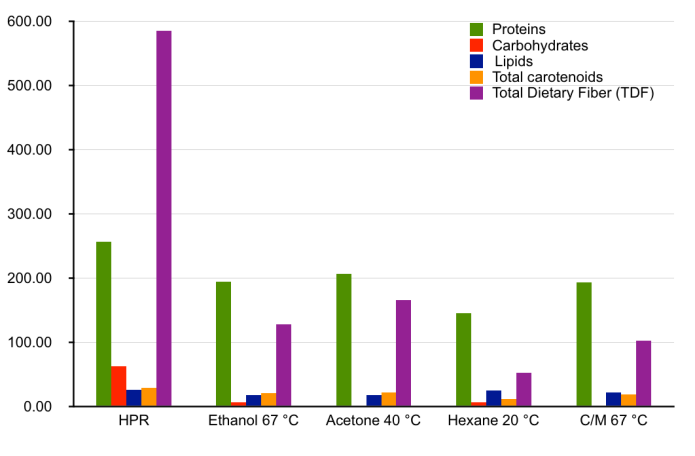 Figure 1: Characterization of H. pluvialis extracts expressed as mg/g dry weightThe extracts that presented the highest amount of lipids are those in hexane at 20 °C and C/M at 67 °C that after 80 minutes of extraction, presented a content of 25.08 mg/g dry weight at 21.88 mg/g dry weight respectively. Under both conditions of extraction, the lipids contained in the extracts constituted 96.4% and 84.1% of the total lipid content compared to the initial biomass. Moreover, it was observed that in C/M, after the first extraction cycle of 20 min, almost all the lipids equal to 21.00 mg/g dry weight were extracted, while in hexane, after the first extraction cycle, only 57.52% of the total content were extracted. So it is very clear in this case, how the use of different organic solvents can affect the extraction process of bio-products. 4. ConclusionsAcknowledgmentsThis paper has received funding from the Bio Based Industries Joint Undertaking under the EuropeanUnion’s Horizon 2020 research and innovation program under grant agreement No. 745695 (VALUEMAG).ReferencesAOAC AOAC Official Methods of Analysis; Association OfficialAgricultural Chemists: Gaithersburg, MO, USA, pp. 136–138.Cerón M.C., García-MaleaM.C., Rivas J., Acien F.G., Fernandez J.M., Del Río E.,Guerrero M.G., Molina E., 2007, Antioxidant activity of Haematococcus pluvialis cellsgrown in continuous culture as a function of their carotenoid and fatty acid content, Applied Microbiology and Biotechnology, 74, 1112–1119. https://doi.org/10.1007/s00253-006-0743-5.Denery J.R., Dragull K., Tang C. S., Li Q.X. 2004, Pressurized fluid extraction of carotenoids from Haematococcus pluvialis and Dunaliella salina and kavalactones from Piper methysticum. Analytica chimica acta, 501(2), 175-181.Di Sanzo G., Mehariya S., Martino M., Larocca V., Casella P., Chianese S., Musmarra D., Balducchi R., Molino A.2018, Supercritical carbon dioxide extraction of astaxanthin, lutein, and fatty acids from Haematococcus pluvialis microalgae,Marine drugs, 16(9), 334.Li Y., Miao F., Geng Y., Lu D., Zhang C., Zeng M., 2012, Accurate quantification of astaxanthin fromHaematococcus crude extract spectrophotometrically, Chinese Journalof Oceanology and Limnology  30, 627–637.MercerP., Armenta R.E., 2011, Developments in oil extraction from microalgae. European journal of lipid science and technology, 113(5), 539-547.Molino A., Rimauro J., Casella P., Cerbone A., Larocca V., Chianese S., Karatza D., Hristoforou E., Musmarra, D., 2018a, Extraction of astaxanthin from microalga Haematococcus pluvialis in red phase by using generally recognized as safe solvents and accelerated extraction,Journal of biotechnology, 283, 51-61.Molino A., Rimauro J., Casella P., Cerbone A., Larocca V., Karatza D., Hristoforou E., Chianese S., Musmarra D., 2018b, Microalgae valorisation via accelerated solvent extraction: optimization of the operative conditions, Chemical Engineering Transactions,65, 835-840 DOI: 10.3303/CET1865140Molino A., Mehariya S., Iovine A., Larocca V., Di Sanzo G., Martino M., Mehariya S., Ferraro A.,  Musmarra D., 2018c, Extraction of Astaxanthin and Lutein from Microalga Haematococcus pluvialis in the Red Phase Using CO2 Supercritical Fluid Extraction Technology with Ethanol as Co-Solvent,Marine drugs, 16(11), 432.Pan J.L., Wang H.M., Chen C.Y., ChangJ.S., 2012, Extraction of astaxanthin from Haematococcus pluvialis by supercritical carbon dioxide fluid with ethanol modifier,Engineering in Life Sciences, 12(6), 638-647.Ruen-ngam D., Shotipruk A., Pavasant P., 2010, Comparison of extraction methods for recovery of astaxanthin from Haematococcus pluvialis,Separation Science and Technology, 46(1), 64-70.Ruiz J., Olivieri G., de Vree J., Bosma R., Willems P., Reith J.H., Barbosa M. J., 2016, Towards industrial products from microalgae,Energy & Environmental Science, 9(10), 3036-3043.Shah M.M.R., Liang Y., Cheng J.J., Daroch M., 2016, Astaxanthin-producing greenmicroalga Haematococcus pluvialis: from single cell to high value commercial products, Frontiers Plant Science, 7. .UNI EN ISO 712:2011. Cereals and Cereals Products—Determination of Moisture Content—ReferenceMethod. Available online: https://www.iso.org/standard/44807.html (accessed on 12 August 2018).UNI EN ISO 2171:2011. Cereals, Pulse and by-Products—Determination of Ash Yield by Incineration.Available online: https://www.iso.org/standard/37264.html (accessed on 12 August 2018).UNI EN ISO 20483:2014. Cereals and Pulse—Determination of Nitrogen Content and Calculation of theCrude Protein—Kjeldhal Method. Available online: https://www.iso.org/standard/59162.html (accessedon 12 August 2018).UNI EN 15086:2006. Foodstuffs—Determination of Isomalt, Lactitol, Mannitol, Sorbitol, and Xylitol inFoodstuffs. Available online: http://store.uni.com/catalogo/index.php/uni-en-iso-5943-2007.html?_store=en&_from_store=it (accessed on 13 August 2018)CHEMICAL ENGINEERINGTRANSACTIONS
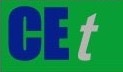 VOL. 76, 2019A publication of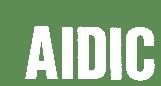 CHEMICAL ENGINEERINGTRANSACTIONS
VOL. 76, 2019The Italian Associationof Chemical EngineeringOnline at www.cetjournal.itGuest Editors:Sauro Pierucci,Jiří Jaromír Klemeš, Laura PiazzaCopyright © 2019, AIDIC Servizi S.r.l.
ISBN978-88-95608-73-0;ISSN 2283-9216Guest Editors:Sauro Pierucci,Jiří Jaromír Klemeš, Laura PiazzaCopyright © 2019, AIDIC Servizi S.r.l.
ISBN978-88-95608-73-0;ISSN 2283-9216SolventTemperature(°C)Pressure(bar)Extraction cycle (n°)Extraction time (min)chloroform:methanol (1:1 v/v)67100420ethanol67100420hexane20100420Acetone40100420CompoundsProteinCarbohydratesLipidsTotal carotenoidsAstaxanthinLutein-carotene TDF(mg/g dry weight)256.9463.026.0228.7020.017.700.99585.17Extracts (mg/g)Ethanol 67 °CAcetone 40 °CHexane 20 °C67 °C1st328.22326.20185.16286.422nd21.0167.8815.1334.703rd12.8119.0020.1614.704th3.55n19.521.11Total365.58413.08239.96336.93Ash (mg/g)HPREthanol 67 °CAcetone 40 °CHexane 20 °CC/M 67 °C60.1552.8350.2958.2055.61AstaxanthinLuteiß-caroteneTotal carotenoidsProteinsCarbohydratesLipidsEthanol  67 °C 1st179.364.3326.02110.38Acetone 40 °C 1st173.511.0016.65113.29Hexane 20 °C 1st140.184.7214.3620.16193.710.5821.88102.07